Управление образования и молодежной политики  администрации муниципального образования – Спасский муниципальный район Рязанской областиул. Луначарского, д. 25, г.Спасск-Рязанский, 391050, тел. (49135)  33795, факс 3-36-39, e-mail: uospassk@mail.ruП Р И К А ЗОт 01.09.2021г.                    							№ 292- дОб утвержденииПоложения о системе общественного наблюдения при проведении школьного этапа всероссийской олимпиады школьниковв муниципальном образовании –Спасский муниципальный районРязанской областиВ соответствии с приказом Министерства образования и науки Российской Федерации от 28.06.2013 № 491 «Об утверждении порядка аккредитации граждан в качестве общественных наблюдателей при проведении государственной итоговой аттестации по образовательным программам основного общего и среднего образования, всероссийской олимпиады школьников и олимпиад школьников» приказываю: Утвердить Положение о системе общественного наблюдения при проведении школьного этапа всероссийской олимпиады школьников в муниципальном образовании– Спасский муниципальный район Рязанской области.РИМК (Лаврова Н.И.) обеспечить распределение и присутствие общественных наблюдателей в местах проведения школьного этапа всероссийской олимпиады школьников.Контроль за исполнением приказа возложить на зав. РИМК Н.И. Лаврову.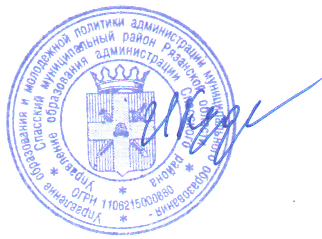 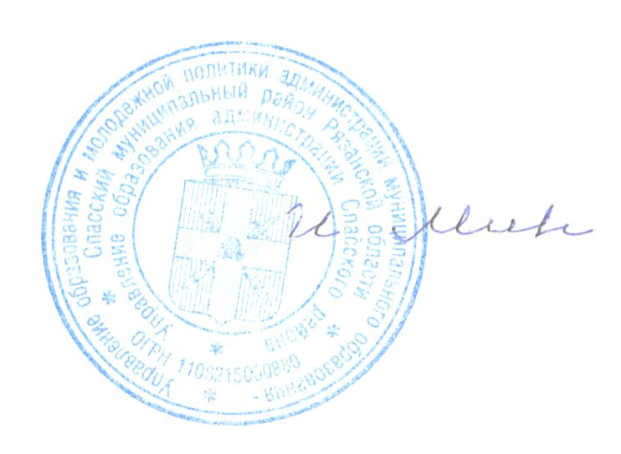 Начальник управления                                                                                                   И.Ю. Минин